Kiss Me Honey Honey Kiss Me (Gina and Les)Kiss me, honey, honey, kiss me 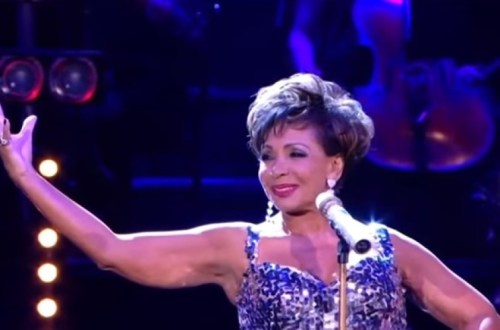 Thrill me, honey, honey, thrill me Don't care even if I blow my top But, honey, honey, (AH HAH) don't stopI'd like to play a little game with you A little game especially made for two If you come close then I will show you how Closer, closer, nowKiss me, honey, honey, kiss me Thrill me, honey, honey, thrill me Don't care even if I blow my top But, honey, honey, (AH HAH) don't stopWe've never played this little game before If you relax then you'll enjoy it more Just settle down and let me teach you how Closer, closer, nowKiss me, honey, honey, kiss me Thrill me, honey, honey, thrill me Don't care even if I blow my top But, honey, honey, (AH HAH) don't stopYou kiss so well my lips begin to burn And I can tell I've got a lot to learn So hold me close and darling show me how Closer, closer, nowKiss me, honey, honey, kiss me Thrill me, honey, honey, thrill me Don't care even if I blow my top But, honey, honey, (AH HAH) don't stop